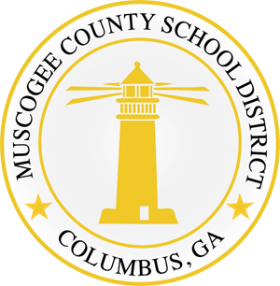 Muscogee County School DistrictStudent Health ServicesParent/Guardian: As your child’s school nurse and clinic worker, we want to remind you of the importance of having your son/daughter properly vaccinated before entering 7th grade at Richards Middle School this fall. Vaccines are the best way you can protect your child from a number of serious diseases, and are required to enroll in school. Effective July 1, 2014 all children born after January 1, 2002 who are entering the 7th grade are required to have a Tdap (Tetanus, Diphtheria and Pertussis) vaccination and a Meningococcal Conjugate vaccination before entering school. Vaccinations are documented on the Georgia Immunization Certificate (Form 3231). Your child must have all required immunizations prior to the start of school, unless he/she has a religious exemption. Your child will not be able to enter 7th grade without proper vaccination documentation. The vaccines and the appropriate form are both available at your healthcare provider’s office and the Columbus Health Department. Immunization certificates must meet the following criteria to be acceptable:  Student name on the immunization certificate must match the name on the birth certificate  Immunizations must be documented on Georgia Immunization Certificate (form 3231)  Out of state immunization certificates must be transferred to the Georgia Immunization Certificate  Immunization certificate must be marked “Complete for 7th Grade or Higher” We encourage you to make sure your son/daughter has received all appropriate vaccinations recommended for them, prior to the start of school. Schedule your child’s appointment today to ensure they are up-to-date on the vaccines required. Please contact us either of us with any questions. Sincerely, Stacy Brinkley, RN 		Jennifer Dowdell MCSD School Nurse 		RMS Clinic Worker